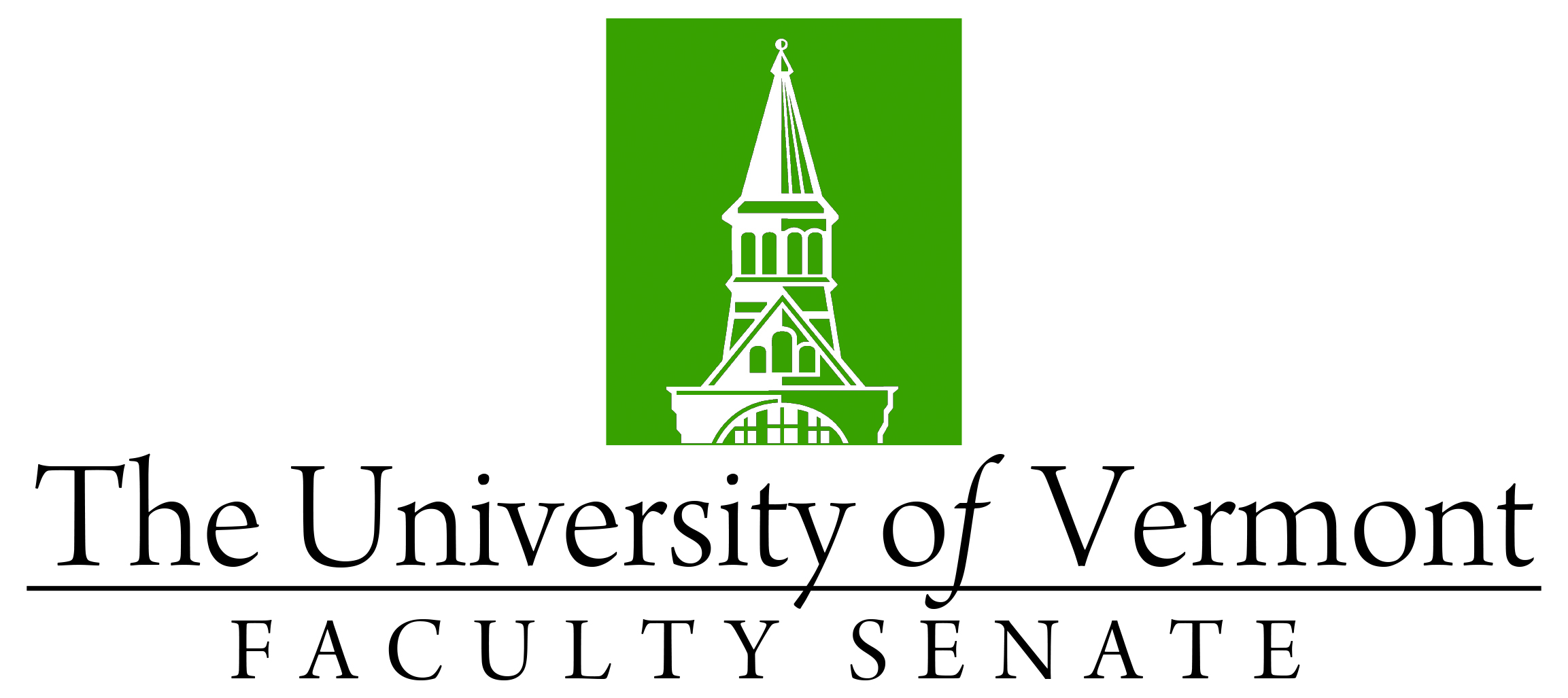 Faculty Senate MeetingMonday, October 28th, 20194:00 – 5:30 pm, Waterman Memorial LoungeAgenda4:00Faculty Senate President’s Welcome Remarks – Thomas Chittenden [10 min]4:10Consent Agenda (vote) [10 min]Minutes of the 5/16/19 Faculty Senate MeetingMinutes of the 9/23/19 Faculty Senate MeetingCurricular Affairs Name change for the major and minor in Ecological Agriculture to Agroecology (CALS)Report Out: Revised Policy Documents (“Research Endeavor” removed from document titles and introductory paragraphs)4:20Conferral of Graduate Degrees (vote) [5 min]4:25Advising and EAB Navigate – Provost Prelock and J. Dickinson [30 min]4:55General Education Alignment Task Force – J. Dickinson [30 min]5:25New Business [5 min]5:30Adjourn